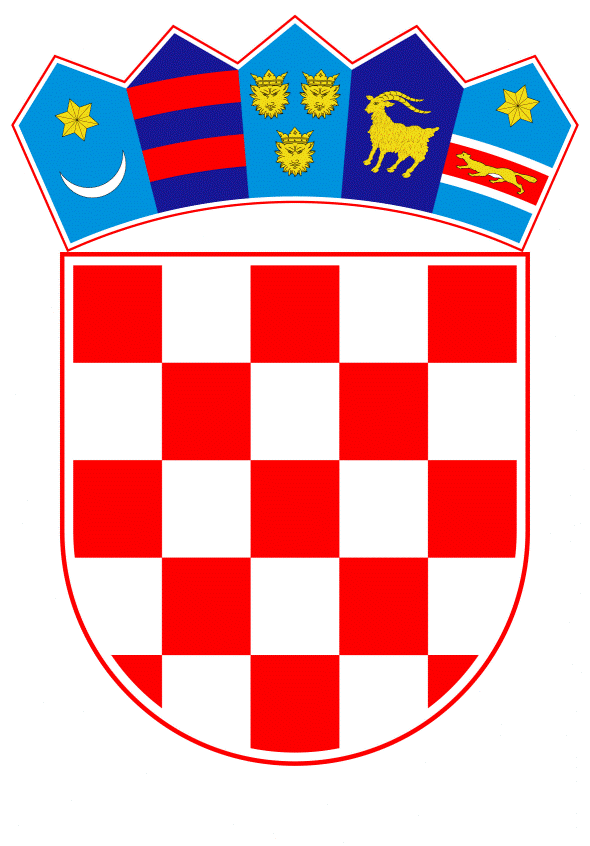 VLADA REPUBLIKE HRVATSKEZagreb, 13. veljače 2020.______________________________________________________________________________________________________________________________________________________________________________________________________________________________Banski dvori | Trg Sv. Marka 2  | 10000 Zagreb | tel. 01 4569 222 | vlada.gov.hrPRIJEDLOGNa temelju članka 8. i članka 31. stavka 2. Zakona o Vladi Republike Hrvatske (Narodne novine br. 150/11, 119/14, 93/16 i 116/18), Vlada Republike Hrvatske je na sjednici održanoj _________________ donijelaODLUKUo stvaranju prethodno potrebnih uvjeta osiguranja postupka dokapitalizacije društva Agroduhan d.o.o., SlatinaI.Ovom Odlukom odobrava se isplata predujma društvu Agroduhan d.o.o, Slatina u svrhu stvaranja prethodno potrebnih uvjeta osiguranja postupka dokapitalizacije društva Agroduhan d.o.o., Slatina.Iznos predujma utvrđen je temeljem Izmjene i dopune Analize sadašnjeg stanja i optimizacija poslovanja društva Agroduhan d.o.o. s 2018. i 2019. godinom, izrađenih od strane društva Agroduhan d.o.o., Slatina te prihvaćenih od strane Nadzornog odbora društva Agroduhan d.o.o., Slatina i Upravnog vijeća Centra za restrukturiranje i prodaju.Prethodno potrebni uvjeti uključuju uplatu predujma u korist društva Agroduhan d.o.o., Slatina za osiguranje nužne stabilizacije poslovanja prije provedbe procesa povećanja kapitala Društva od strane zainteresiranih investitora u skladu s odredbama propisa koji uređuju područja tržišta kapitala i državnih potpora.II.Odobrava se Ministarstvu poljoprivrede Republike Hrvatske isplata sredstava predujma iz točke I. ove Odluke u iznosu od 7.660.256,00 kuna, s proračunske aktivnosti K821074 - Programi državnih i deminimis potpora i sufinanciranje infrastrukture za razvoj poljoprivrede.III.Zadužuje se Centar za restrukturiranje i prodaju i društvo Agroduhan d.o.o., Slatina da do kraja 2021. godine provede otvoreni postupak dokapitalizacije Društva u kojem će pravo sudjelovanja imati privatni investitori u skladu s pravilima i odredbama propisa kojima se uređuje tržište kapitala.IV.Zadužuje se društvo Agroduhan d.o.o., Slatina da sredstva iz točke II. ove Odluke utroši za podmirenje dospjelih obveza na dan 31. siječnja 2020. godine prema kooperantima.V.Zadužuje se Ministarstvo poljoprivrede da izvještava Vladu Republike Hrvatske i Ministarstvo financija o namjenskom trošenju sredstava i eventualnim odstupanjima u namjenskom trošenju sredstava iz točke II. ove Odluke.VI.Ova Odluka stupa na snagu danom donošenja. Klasa:Urbroj:Zagreb,_________________                                                                                                                                                                                PREDSJEDNIK                                                                                                         mr.sc. Andrej PlenkovićObrazloženjeTvrtka Agroduhan d.o.o. Slatina u većinskom je vlasništvu države (CERP je vlasnik 95,19% Društva), a u svojem dosadašnjem radu značajna je u organiziranju proizvođača duhana. U postupku procjene položaja i financijskog stanja društva Agroduhan d.o.o. na hrvatskom tržištu utvrđena je potreba provedbe određenih pripremnih radnji kojima bi se osigurala nužna stabilizacija poslovanja Društva čime bi se omogućila provedba procesa povećanja kapitala u skladu s odredbama propisa koje uređuju tržište kapitala i državnih potpora. U sklopu gore navedenog postupka pripremljene su analiza sadašnjeg stanja i optimizacije poslovanja društva Agroduhan d.o.o. i plan korištenja sredstava predujma koja se dodjeljuju ovom Odluku. Analizom manjka financijskih sredstava i plana korištenja tih sredstava, izrađenih od strane društva Agroduhan d.o.o. utvrđena je potreba provođenja određenih radnji i aktivnosti kojima bi se osigurala nužna stabilizacija poslovanja Agroduhana u svrhu stvaranja prethodno potrebnih uvjeta osiguranja postupka dokapitalizacije društva Agroduhan d.o.o.Prethodno potrebni uvjeti uključuju uplatu predujma u korist društva u iznosu 7.660.256,00 kuna za osiguranje nužne stabilizacije poslovanja prije provedbe procesa povećanja kapitala društva od strane zainteresiranih investitora u skladu s odredbama propisa koji uređuju područja tržište kapitala i državnih potpora.Iz analize stanja društva Agroduhan d.o.o. proizlazi da će u slučaju nedostatka potrebnog kapitala za nesmetano financiranje redovnog poslovanja doći do prestanka rada Društva sa iznimno negativnim posljedicama za gospodarstvo RH posebno poljoprivredni sektor uz očekivana propadanja obiteljskih poljoprivrednih gospodarstava i nastavak iseljavanja ruralnih naselja koje svojim negativnim posljedicama kumulativno višestruko nadmašuju planirani iznos buduće dokapitalizacije. Donošenjem ove Odluke ostvarit će se uvjeti za stabilizaciju poslovanja Agroduhana u svrhu stvaranja prethodno potrebnih uvjeta osiguranja postupka dokapitalizacije društva Agroduhan d.o.o., čime će se spriječiti brojni negativni učinci na gospodarstvo Republike Hrvatske a isto tako i doprinijeti u zaustavljanju iseljavanja stanovništva iz ruralnih naselja.Ovom Odlukom se omogućuje provedba daljnjih aktivnosti od strane Ministarstva poljoprivrede u suradnji s Agroduhan d.o.o. i ostalim nadležnim tijelima državne uprave kako bi se do siječnja 2021. godine pripremio prijedlog modela dokapitalizacije u otvorenom postupku sukladno pravilima kojima je uređeno tržište kapitala.Slijedom navedenog Vlada Republike Hrvatske donijela je ovu Odluku. Predlagatelj:Ministarstvo poljoprivredePredmet:Prijedlog odluke o stvaranju prethodno potrebnih uvjeta osiguranja postupka dokapitalizacije društva Agroduhan d.o.o., Slatina